FENOMENA KOMUNITAS BRIO PROJECT INDONESIASKRIPSINANDA ARIANA DEWINPM : 132050289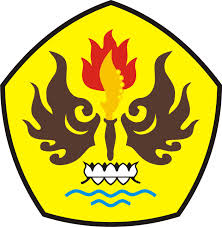 FAKULTAS ILMU SOSIAL DAN ILMU POLITIKUNIVERSITAS PASUNDANBANDUNG2017